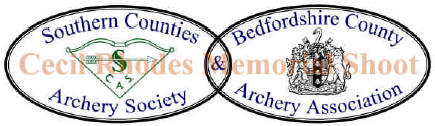 2022 Clout ChampionshipsRecord Status with Tassel AwardsDouble Two Way CloutResultsDate	 		Sunday 5th  June 2022Venue		 Manshead School, Dunstable Road, Caddington, Bedfordshire, LU1 4BBJudges			 Gill Millward, Tracy Jackson, Paul Jackson, John GormanLord Paramount	Brian Dunlop (Vice President SCAS)	Organiser 	Bob Attrill, Heartsease, Sewell, Dunstable, Bedfordshire, LU6 1RPTel.  07966 167248    Email:  valbob1@yahoo.comWeather			Heavy overcast with light drizzle, cold, light south easterly windScoring			Roger & Tina Horley  Tel. 01767 681991Results - Southern Counties Archery Society Double Clout 180yds – Gents Recurve –SCASDouble Clout  140yds – Ladies Recurve – SCASDouble Clout  180yds – Gents Compound – SCASDouble Clout  140yds – Ladies Compound – SCASResults - Southern Counties Archery Society Contd.Double Clout  180yds – Gents Longbow – SCASDouble Clout  140yds – Ladies Longbow – SCASDouble Clout  180yds – Gents Barebow – SCASDouble Clout 140yds – Ladies Barebow – SCASDouble Clout 140yds – Gents Barebow – SCASDouble Clout 100yds– Junior Barebow – SCASMost Clouts Unrewarded – SCASResults - Southern Counties Archery Society ContdSCAS Team CompetitionResults – Bedfordshire County Archery AssociationDouble Clout 140yds – Ladies Recurve – CountyDouble Clout 180yds – Gents Compound – CountyDouble Clout 180yds – Gents Longbow – CountyDouble Clout 180yds – Gents Barebow – CountyDouble Clout 140yds – Gents Barebow – CountyDouble Clout 140yds – Ladies Barebow – CountyResults – Bedfordshire County Archery Association Contd.County Team CompetitionResults – Visitors (Non SCAS Archers)Double Clout 180yds – Gents Compound –VisitorDouble Clout 140yds – Ladies Compound –VisitorDouble Clout 180yds – Gents Longbow – VisitorDouble Clout 180yds – Gents Barebow – VisitorRecord ClaimsThere were no Record Claims for this tournament.Tassel AwardsClaims for Tassel Awards –. Robin Healey	Harlequin, Berkshire	Barebow	Black TasselSingle Clout - 1Single Clout - 1Single Clout - 1Single Clout - 2Single Clout - 2Single Clout - 2TotalsTotalsTotalsPosnForenameSurnameClubCountyScoreHitsCloutsScoreHitsCloutsScoreHitsClouts1AndyCherryAVASussex97353963211936742ChrisBaigentWaterside ArchersHampshire853521023511877033JohnTaylorForest of BereHampshire67300642501315504AaronMarshForest of BereHampshire5222067282119502Single Clout - 1Single Clout - 1Single Clout - 1Single Clout - 2Single Clout - 2Single Clout - 2TotalsTotalsTotalsPosnForenameSurnameClubCountyScoreHitsCloutsScoreHitsCloutsScoreHitsClouts1RebeccaGiddingsForest of BereHampshire672811083551756362CarolCastloKestrels A CBedfordshire5427151190105461Single Clout - 1Single Clout - 1Single Clout - 1Single Clout - 2Single Clout - 2Single Clout - 2TotalsTotalsTotalsPosnForenameSurnameClubCountyScoreHitsCloutsScoreHitsCloutsScoreHitsClouts1JoshuaMooreHingham B’menNorfolk12936813835926771172TonyOsbornePepperstock Bedfordshire1163641163632327273ChrisMooreHingham B’menNorfolk97361124366221727Single Clout - 1Single Clout - 1Single Clout - 1Single Clout - 2Single Clout - 2Single Clout - 2TotalsTotalsTotalsPosnForenameSurnameClubCountyScoreHitsCloutsScoreHitsCloutsScoreHitsClouts1SueHoulihanSouthampton A CHampshire8231312336720567102VictoriaMillHingham B’menNorfolk6830064340132640Single Clout - 1Single Clout - 1Single Clout - 1Single Clout - 2Single Clout - 2Single Clout - 2TotalsTotalsTotalsPosnForenameSurnameClubCountyScoreHitsCloutsScoreHitsCloutsScoreHitsClouts1DickySummersSouthampton A CHampshire5420143170973712DuncanHoweEuston ParkNorfolk168019100351803PaulDayDunstable B’menBedfordshire24100530291304JohnHoweEuston ParkNorfolk10501360231105ColinCherryDunstable B’menBedfordshire73082115516=StevenAttrillDunstable B’menBedfordshire0004304306=MikeCollinsKestrels A CBedfordshire430000430Single Clout - 1Single Clout - 1Single Clout - 1Single Clout - 2Single Clout - 2Single Clout - 2TotalsTotalsTotalsPosnForenameSurnameClubCountyScoreHitsCloutsScoreHitsCloutsScoreHitsClouts1RozSummersSouthampton A CHampshire502406127111115111Single Clout - 1Single Clout - 1Single Clout - 1Single Clout - 2Single Clout - 2Single Clout - 2TotalsTotalsTotalsPosnForenameSurnameClubCountyScoreHitsCloutsScoreHitsCloutsScoreHitsClouts1PaulCominaHarlequinBerkshire97333723011696342RichardMohammedWoodfordEssex63292602801235723PeterWhiteDunstable B’menBedfordshire41181652901064714PeterBrownHCAHertfordshire2312045191683115NeilBatesHingham B’menNorfolk2715039180663306SimonKennedyKestrels A CBedfordshire2714032160593007KeithDoverBlack StagEssex2912123130522518RegSmithWoodfordEssex520104015609JackHopgoodAbbey BowmenHertfordshire320100420MarcBaxSt Neots B’menBedfordshireDNSDNS000AlanHolderForest of BereHampshireDNSDNS000NeilBennettHarlequinBerkshireDNSDNS000Single Clout - 1Single Clout - 1Single Clout - 1Single Clout - 2Single Clout - 2Single Clout - 2TotalsTotalsTotalsPosnForenameSurnameClubCountyScoreHitsCloutsScoreHitsCloutsScoreHitsClouts1BarbaraWilliamsHCAHertfordshire98324873321856562MaggieJohnstonAbbey BowmenHertfordshire55221692731244943RobinHealyHarlequinBerkshire65262582711235334DianePopleSevenoaksKent5726142200994615KarlaRixonDunstable B’menBedfordshire2812269260973826RebeccaTalbotEuston ParkNorfolk2111021110422207KatherineCominaHarlequinBerkshire8406301470Single Clout - 1Single Clout - 1Single Clout - 1Single Clout - 2Single Clout - 2Single Clout - 2TotalsTotalsTotalsPosnForenameSurnameClubCountyScoreHitsCloutsScoreHitsCloutsScoreHitsClouts1JamieKayeDunstable B'menBedfordshire16303013146161Single Clout - 1Single Clout - 1Single Clout - 1Single Clout - 2Single Clout - 2Single Clout - 2TotalsTotalsTotalsPosnForenameSurnameClubCountyScoreHitsCloutsScoreHitsCloutsScoreHitsClouts1JacindaBatesHingham B'menNorfolk5325171262124513Single Clout - 1Single Clout - 1Single Clout - 1Single Clout - 2Single Clout - 2Single Clout - 2TotalsTotalsTotalsForenameSurnameClubCountyScoreHitsCloutsScoreHitsCloutsScoreHitsCloutsAaronMarshForest of BereHampshire5222067282119502TotalsTotalsTotalsTeamTeamTeamPosnForenameSurnameClubCountyScoreHitsCloutsScoreHitsClouts1SueHoulihanSouthampton A CHampshire2056710ChrisBaigentWaterside ArchersHampshire187703RebeccaGiddingsForest of BereHampshire175636JohnTaylorForest of BereHampshire131550698255192TonyOsbornePepperstock ArchersBedfordshire232727PeterWhiteDunstable BowmenBedfordshire106471CarolCastloKestrels A CBedfordshire105461KarlaRixonDunstable BowmenBedfordshire97382540203113JoshuaMooreHingham BowmenNorfolk2677117JacindaBatesHingham BowmenNorfolk124513NeilBatesHingham BowmenNorfolk66330RebeccaTalbotEuston ParkNorfolk42220499177204BarbaraWilliamsHCAHertfordshire185656MaggieJohnstonAbbey BowmenHertfordshire124494PeterBrownHCAHertfordshire68311JackHopgoodAbbey BowmenHertfordshire42038114711Single Clout - 1Single Clout - 1Single Clout - 1Single Clout - 2Single Clout - 2Single Clout - 2TotalsTotalsTotalsPosnForenameSurnameClubCountyScoreHitsCloutsScoreHitsCloutsScoreHitsClouts1CarolCastloKestrels A CBedfordshire5427151190105461Single Clout - 1Single Clout - 1Single Clout - 1Single Clout - 2Single Clout - 2Single Clout - 2TotalsTotalsTotalsPosnForenameSurnameClubCountyScoreHitsCloutsScoreHitsCloutsScoreHitsClouts1TonyOsbornePepperstock Bedfordshire116364116363232727Single Clout - 1Single Clout - 1Single Clout - 1Single Clout - 2Single Clout - 2Single Clout - 2TotalsTotalsTotalsPosnForenameSurnameClubCountyScoreHitsCloutsScoreHitsCloutsScoreHitsClouts1PaulDayDunstable B’menBedfordshire24100530291302ColinCherryDunstable B’menBedfordshire73082115513=StevenAttrillDunstable B’menBedfordshire0004304303=MikeCollinsKestrels A CBedfordshire430000430Single Clout - 1Single Clout - 1Single Clout - 1Single Clout - 2Single Clout - 2Single Clout - 2TotalsTotalsTotalsPosnForenameSurnameClubCountyScoreHitsCloutsScoreHitsCloutsScoreHitsClouts1PeterWhiteDunstable B’menBedfordshire41181652901064712SimonKennedyKestrels A CBedfordshire2714032160593003MarcBaxSt Neots B’menBedfordshireDNSDNS000Single Clout - 1Single Clout - 1Single Clout - 1Single Clout - 2Single Clout - 2Single Clout - 2TotalsTotalsTotalsPosnForenameSurnameClubCountyScoreHitsCloutsScoreHitsCloutsScoreHitsClouts1JamieKayeDunstable B’menBedfordshire16303013146161Single Clout - 1Single Clout - 1Single Clout - 1Single Clout - 2Single Clout - 2Single Clout - 2TotalsTotalsTotalsPosnForenameSurnameClubCountyScoreHitsCloutsScoreHitsCloutsScoreHitsClouts1KarlaRixonDunstable BmenBedfordshire281226926097382TotalsTotalsTotalsTeamTeamTeamPosnForenameSurnameClubCountyScoreHitsCloutsScoreHitsClouts1PeterWhiteDunstable BmenBedfordshire106471KarlaRixonDunstable BmenBedfordshire97382JamieKayeDunstable BmenBedfordshire4616124910142CarolCastloKestrels A CBedfordshire105461SimonKennedyKestrels A CBedfordshire59300MikeCollinsKestrels A CBedfordshire430168791Single Clout - 1Single Clout - 1Single Clout - 1Single Clout - 2Single Clout - 2Single Clout - 2TotalsTotalsTotalsPosnForenameSurnameClubCountyScoreHitsCloutsScoreHitsCloutsScoreHitsClouts1AlanTongeTCCDerbyshire1103531223642327172WozLevinsLOAFACLeicestershire107353116364223717Single Clout - 1Single Clout - 1Single Clout - 1Single Clout - 2Single Clout - 2Single Clout - 2TotalsTotalsTotalsPosnForenameSurnameClubCountyScoreHitsCloutsScoreHitsCloutsScoreHitsCloutsCarolineCaterTCCDerbyshireDNSDNS000Single Clout - 1Single Clout - 1Single Clout - 1Single Clout - 2Single Clout - 2Single Clout - 2TotalsTotalsTotalsPosnForenameSurnameClubCountyScoreHitsCloutsScoreHitsCloutsScoreHitsCloutsChrisDunnKettering Northants21110DNS21110Single Clout - 1Single Clout - 1Single Clout - 1Single Clout - 2Single Clout - 2Single Clout - 2TotalsTotalsTotalsPosnForenameSurnameClubCountyScoreHitsCloutsScoreHitsCloutsScoreHitsClouts1IanDownhamNestonCheshire5522149221104442